с 15.04.2023г. по 15.05.2023г.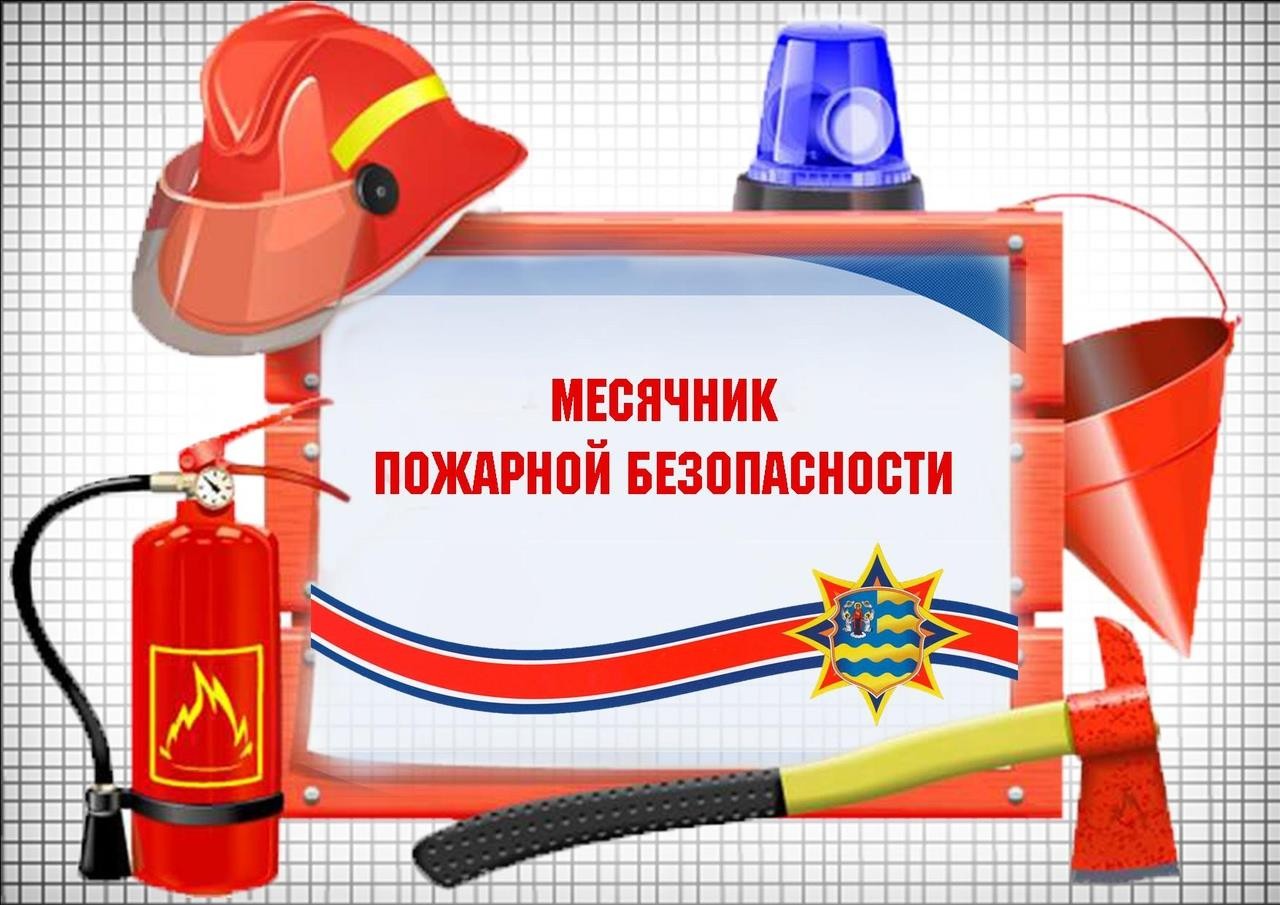 2023«УТВЕРЖДАЮ»Директор  школы «	»	2023г.Планпроведения месячника пожарной безопасности в  школес 15.04.2023г. по  15.05.2023г.№Наименование мероприятийУчастникиДата проведе нияОтветственныеПодготовительный этап (08 апреля по 11 апреля)Подготовительный этап (08 апреля по 11 апреля)Подготовительный этап (08 апреля по 11 апреля)Подготовительный этап (08 апреля по 11 апреля)Подготовительный этап (08 апреля по 11 апреля)1.Подготовить приказ о проведении месячника пожарной безопасности15.04.23 г.2.Разработка плана основных мероприятий месячника пожарной безопасности, утверждение егодиректором школыС 08.04 по15.04.23 г.Основной этап (с 11 апреля по 11 мая)Основной этап (с 11 апреля по 11 мая)Основной этап (с 11 апреля по 11 мая)Основной этап (с 11 апреля по 11 мая)Основной этап (с 11 апреля по 11 мая)3.Обновление информационных стендов по пожарной безопасности15.04.23г.4.Размещение плана проведениямесячника пожарной безопасности на сайте школы. Обновлениеинформации «Противопожарная безопасность»16.04.23 г.5.Проведение производственного собрания с педагогическим и обслуживающим персоналом по вопросам соблюдения мер пожарной безопасности в школеПедагогичес- кий и обслуживаю- щий персонал18.04.23г.6.Организация выставки книг в школьной библиотеке по теме:«Помни правила пожарной безопасности».20.04.32г.Зав. библиотеки7.Проверка способности использования эвакуационных выходов, состояния первичных средств пожаротушения, плановэвакуации, тревожной сигнализации, эвакуационных знаков, состояния15.04.23г.Зам. директора по АХР электрооборудования8.Проведение серии уроков ОБЖ по темам:«Средства индивидуальной, коллективной защиты».«Составляющие государственной системы по защите населения от опасных и чрезвычайных ситуаций».«Пожар его причины и последствия».«Правила поведения при пожаре».«Первичные средства пожаротушения».«Аварии на пожароопасных и взрывоопасных объектах экономики».8-11 классВ течение месячникаЗуева Е.А. – преподаватель ОБЖ,Протасова Т.А. - преподаватель ОБЖ9.Консультации для классных руководителей: «Формирование у школьников знаний о пожарнойбезопасности», «Формирование у школьников ответственности за свою жизнь и здоровье, и жизнь и здоровье окружающих»В течение месячникаЗаместительдиректора по ОБ Зуева Е.А.10.Проведение инструктажей по действиям обучающихся приэвакуации из здания школы при пожаре1-11 классыс 25.04 по30.04Классные руководители11.Проведение тематических классных часов:«Огонь - друг и враг человека»«Отчего бывают пожары?»«С огнём не шутят!»«Правила пожарной безопасности и поведения при пожаре»«Пожарный – героическая профессия»«Чтобы в ваш дом не пришла беда, будьте с огнём осторожны всегда!»«Правила безопасного обращения с электроприборами»«Первичные средства пожаротушения»«Права, обязанности и ответственность граждан в области пожарной безопасности»«Оказание первой помощи при ожогах, отравлении токсичными продуктами горения»«Предупреждающие,предписывающие, запрещающие, указательные знаки пожарнойбезопасности. Место установки. Назначение.1е класс 2е класс 3е класс 4е класс5е классы 6е классы 7е классы 8е классы 9е классыклассклассс 25.04 по30.04Классные руководители12.Практическое занятие «Применение первичных средств пожаротушения»Педагогичес- кий и обслуживаю- щий персонал27. 04.23 г.заместительдиректора по АХР 13.Конкурс плакатов «С огнём не шутят!»1-11 классВ течение месячникаУчитель ИЗО .14.Просмотр видеороликов и мультфильмов по теме пожарная безопасность1-11 классВ течение месячникаКлассные руководители15.Викторина «Знатоки пожарной безопасности»3-4е классы21.04.23г.Учитель ОБЖ 16.Подготовка памяток и буклетов по правилам пожарной безопасности8-9е классыВ течение месячникаУчитель ОБЖ 17.Организация встреч с работниками пожарной охраны1-4, 5-6классыс 25.04 по30.04.18.Практическое занятие «Оказание первой помощи при ожогах»7-9 класс22.04.22г. преподаватель ОБЖ 19.Весёлые старты «Мы спасатели»1-4 класс29.04.23г.Учителя физической культуры 20.Квест «Я пожарный!»6-е классы06.05.23г.21.Распространение памяток, листовок, буклетов по противопожарнойбезопасности среди обучающихся, родителей, сотрудников школы05.05.23г.Преподаватель ОБЖ 22.Проведение учебной тренировки по отработке действий персонала и обучающихся при эвакуации изздания школы во время пожара1-11 классы, педагогичес- кий и обслуживаю- щий персонал05.05.32г23.24.Субботники по благоустройству территорииСубботники по благоустройству территории5-11 классыВ течение месячникаЗам. директора поАХЧ25.Родительские собрания«Безопасность наших детей»Родительские собрания«Безопасность наших детей»1-11классыВ течение месячникаКлассные руководители26.Организация выставки конкурса плакатов «С огнём не шутят!», подведение итоговОрганизация выставки конкурса плакатов «С огнём не шутят!», подведение итогов5-11 классы06.05.23г..Заключительный этап (с 12 мая по 15 мая)Заключительный этап (с 12 мая по 15 мая)Заключительный этап (с 12 мая по 15 мая)Заключительный этап (с 12 мая по 15 мая)Заключительный этап (с 12 мая по 15 мая)Заключительный этап (с 12 мая по 15 мая)27.Анализ проведения месячника с учителями школы, обслуживающим персоналомПедагогический и обслуживаю- щий персоналПедагогический и обслуживаю- щий персонал12.05.23 г.28.Подведение итогов месячника, подготовка отчёта по итогам проведения месячника.Педагогический и обслуживаю- щий персоналПедагогический и обслуживаю- щий персонал14.05.22 г.